На портале РИА «Новости регионов России» размещен Сводный обзор 2020: «Развитие регионов России - сила государства!»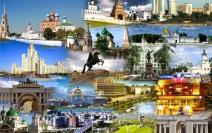 Сводный обзор создан в целях информирования широких кругов общественности и федеральных органов государственной власти в вопросах наращивания социально-экономического потенциала субъектов РФ и сокращения различий в уровне и качестве жизни граждан. Данные цели обозначены в Указе Президента Российской Федерации «Об утверждении Основ государственной политики регионального развития Российской Федерации на период до 2025 года».Данный обзор формируют ОИА «Новости России» и редакция журнала «Экономическая политика России» на портале РИА «Новости регионов России» https://regioninformburo.ru/ В данном Сводном обзоре для населения страны бесплатно размещается актуальная информация о мероприятиях региональных и муниципальных государственных органов управления, учреждений, предприятий и организаций в деле социально-экономического и инвестиционного развития территорий.В частности, поднимаются вопросы развития предпринимательства и потребительского рынка, жилищного строительства и градостроительства, обновления промышленности и транспортной инфраструктуры, повышения доступности и качества услуг информатизации и связи, органов ЗАГС и нотариата,  медицинской помощи, гражданской, правовой, социальной защиты населения Российской Федерации и многое другое. Форма бесплатной регистрации для размещения важных новостей - https://regioninformburo.ru/add-news/, а дополнительная информация – https://regioninformburo.ru/svodnyj-obzor-2020-razvitie-regionov-rossii-sila-gosudarstva/